Thema bij mij thuisDe zitmeubels: zijn speciaal gemaakt op te zitten.De stoel: een stoel is een zitplaats waar één persoon op kan                   zitten. Stoelen hebben poten, een zitting en een                   leuning voor je rug.De kruk: een soort stoel maar zonder rugleuning en zonder                    armleuningen.De bank: een bank is een zitplaats voor meer mensen                 tegelijk.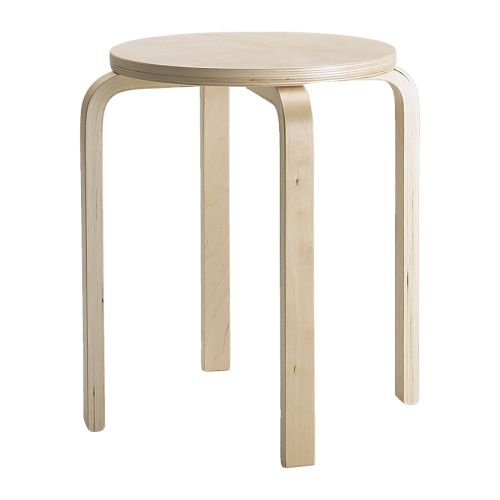 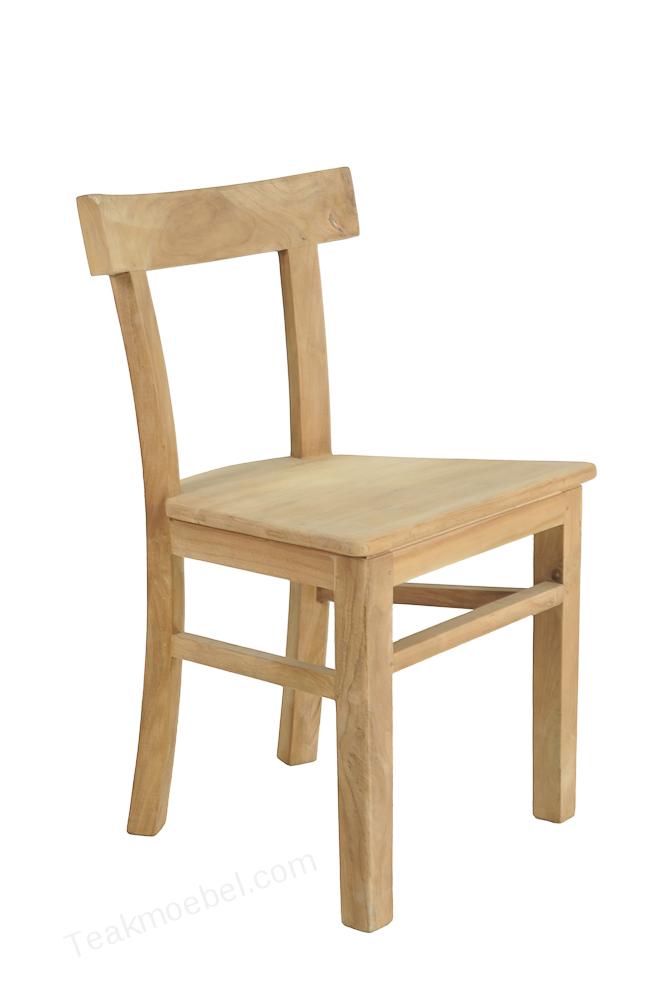 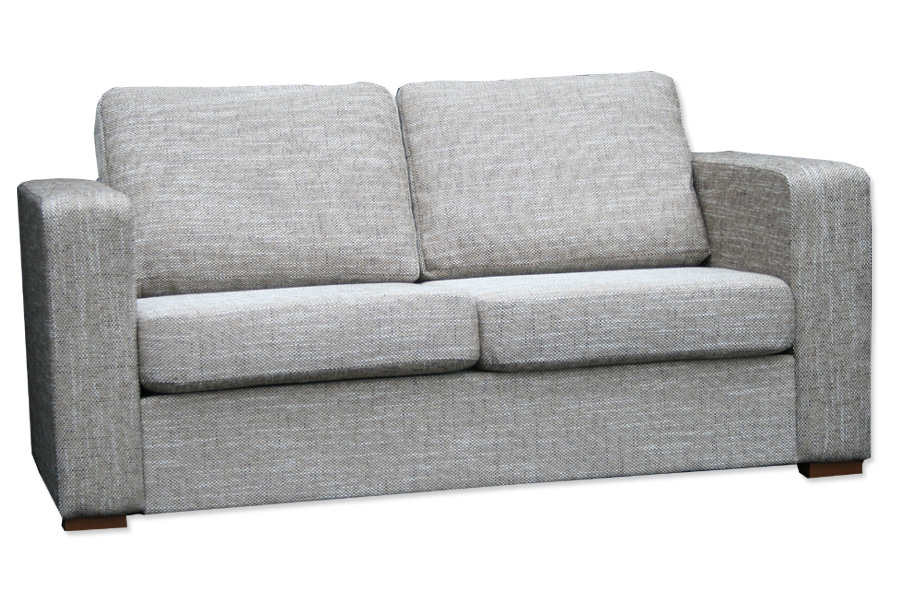 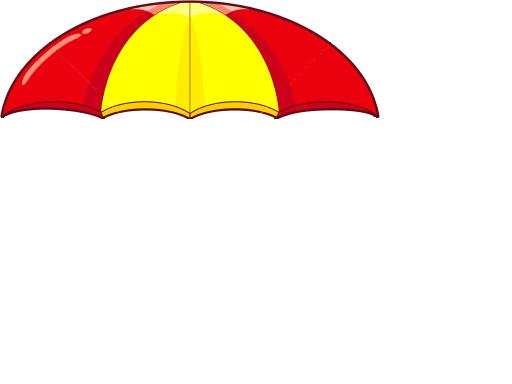 